Skal indsendes i word.1. Anledning til flyvningen:2. Hvem udføres flyvningen for:3. Periode:4. Dronetype og vægt:5. Flyverute:	 	Indsæt kort over dronens flyverute med angivelse af placering for henholdvis dronefører og dronemedhjælper/-spotter. 6. Droneflyvningszone (Læs nedenstående retningslinjer og bilag )Afkryds i hvilken zone, der skal flyves i:
7. Bilag: Fx Dronebevis/- tegn, aftaler evt. andre tilladelser mv.Ansøgningen til flyvningen skal sendes til: Jernbanesikkerhedsplaner@bane.dkUdfyldes af BanedanmarkHvis dronen skulle styrte ned indenfor 4 meter fra nærmeste togskinne på ikke offentligt område, skal du kontakte Fjernstyringscentralen (se telefonliste), informere om hændelsen og modtage instruktion.Evt. særlige forhold:Telefonliste:I tilfælde af uheld under flyvningen kontaktes følgende:Retningslinjer for udstedelse af tilladelser til droneflyvning 
over og omkring Banedanmarks infrastruktur Baggrund Ved udstedelse af tilladelser i henhold til bekendtgørelse 2253, skal nedenstående retningslinjer følges. Retningslinjerne fastsætter, hvordan Banedanmark forvalter de beføjelser, der er givet til infrastrukturforvaltere.Retningslinjerne kan efter konkret vurdering i hvert enkelt tilfælde skærpes eller lempes af Sikkerhedskoordinatoren. Tilladelse til flyvning 2.1.	Almindelige bestemmelser Alle afstande herunder beregnes horisontalt fra nærmeste skinne og vertikalt fra skinnens overkant (SO). Tilladelse i henhold til disse retningslinjer gives af Sikkerhedskoordinatoren eller en af Sikkerhedskoordinatoren bemyndiget. I medfør af de i note 1 nævnte bekendtgørelser kan tilladelse endvidere i ”særlige tilfælde” gives af Trafik-, Bygge- og Boligstyrelsen. Afstandskravene, bortset fra respektafstande til køreledningsanlæg, kan under redningsberedskabets indsats på jernbanen for personredning, brandslukning m.v. fraviges af autoriseret dronefører fra det pågældende beredskab. 2.2. 	Tilladelse til overflyvning eller flyvning, hvor flyve- eller sikkerhedsområdet dækker infrastrukturen, jf. BEK 2253 Bestemmelserne i punkt 2.2.1. (”Orange zone”) hhv. 2.2.2. (”Rød zone”) gælder i disse tilfælde. 2.2.1. 	Afstand < 15 m horisontalt og < 25 m vertikalt, men > 4 m horisontalt 
(Bilag 2: ”Orange zone”) Tilladelse kan gives ud fra en konkret vurdering af behov og forhold. Sikkerhedskoordinatoren vurderer endvidere, om der skal foreligge en skriftlig jernbaneinstruktion eller jernbanesikkerhedsplan.I særlige tilfælde kan SR-koordinator bestemme, at droneflyvningen skal være under opsyn af en SR-arbejdsleder, og at der skal foreligge en godkendt jernbanesikkerhedsplan. Er der fare for, at sikkerhedsafstanden for personer kortvarigt overskrides af drone eller dronepilot, skal sporet spærres, jf. SR § 73 for kortvarige sporspærringer.                 Droneførerens data registreres hos SR-koordinatoren med angivelse af lokalitet for flyvningen. 2.2.2. 	Afstand < 4 m horisontalt og < 25 m vertikalt (Bilag 2: ”Rød zone”) Tilladelse vil normalt kræve, at sporet spærres jf. SR § 73. 2.3. 	Afstand til køreledningsanlæg For droneflyvning gælder altid respektafstanden for personer på 1,75m til strømførende dele. Er der fare for, at respektanstanden overskrides af drone eller dronefører, skal der etableres kørestrømsafbrydelse og arbejdsjordes.  3.     Ansøgning Ansøgning om tilladelse efter punkt 2.1. sendes til jernbanesikkerhedsplaner@bane.dk Bilag 1 (Dronetegn)(illustrationen er ikke målfast)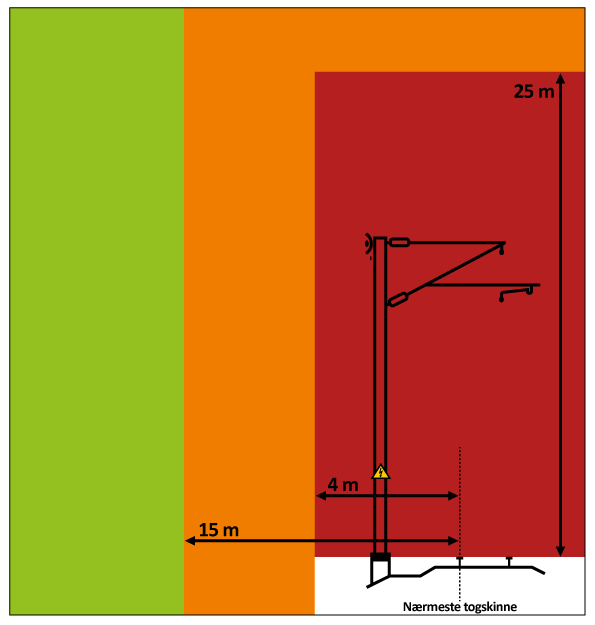 Område:                                                            (Station eller mellem stationer, postnummer, by, gade/vej)Godkendt afNavn:Tlf. nr:Dronebevis nr: Dronetegn nr: Firma/privatperson:Dato: Tlf. nr:Dato:Navn:Tlf. nr:Dronebevis nr: Dronetegn nr: Firma/privatperson:Dato: Fra: Dato / Kl.Til: Dato / Kl.Orange zoneRød zoneAfstand Afstand < 15 m horisontalt og > 4 m horisontalt samt > 25 m vertikalt Afstand < 4 m horisontalt og < 25 m vertikaltFlyvezoneSæt XFjernstyringscentralTelefon